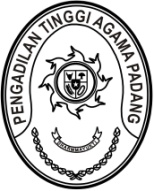 PENGADILAN TINGGI AGAMA PADANGKEPUTUSAN KETUA PENGADILAN TINGGI AGAMA PADANGNOMOR  :  W3-A/0000/KP.03/4/2022TENTANG PENGURUS MUSHALLA AL-HIKMAHPENGADILAN TINGGI AGAMA PADANGKETUA PENGADILAN TINGGI AGAMA PADANG,Menimbang	:	a.	bahwa terdapat Pengurus Mushalla Al-Hikmah yang akan memasuki masa purnabakti terhitung mulai tanggal 1 Mei 2022, maka dipandang perlu menetapkan kembali menunjuk dan menetapkan kembali Mushalla Al-Hikmah Pengadilan Tinggi Agama Padang;		b.	bahwa berdasarkan pertimbangan tersebut diatas, perlu menetapkan kembali Pengurus Mushalla Al-Hikmah Pengadilan Tinggi Agama Padang dengan Keputusan Ketua Pengadilan Tinggi Agama Padang.  	  Dengan mencabut keputusan Ketua Pengadilan Tinggi Agama Padang 
Nomor W3-A/135/KP.03/4/2022 tanggal 3 Januari 2022 tentang Pengurus Mushalla Al-Hikmah Pengadilan Tinggi Agama Padang.M E M U T U S K A NMenetapkan	:	KEPUTUSAN KETUA PENGADILAN TINGGI AGAMA PADANG TENTANG PENGURUS MUSHALLA AL-HIKMAH PENGADILAN TINGGI AGAMA PADANG;KESATU 	:	Menetapkan Pengurus Mushalla Al-Hikmah Pengadilan Tinggi Agama Padang dengan susunan sebagaimana terlampir dalam keputusan ini;KEDUA 	: 	Pengurus mushalla bertugas melaksanakan pengelolaan manajemen mushalla yaitu :1.	Idarah ( إدارة ) yakni melaksanakan kegiatan administrasi mushalla.2.	‘Imarah ( عمارة ) yakni memakmurkan mushalla dengan berbagai kegiatan yang mengarah kepada pembinaan Jemaah;3.	Ri'ayah ( رعاية ) yakni memelihara, merawat serta mengembangkan sarana dan prasarana mushalla.KETIGA	:	Dalam melaksanakan tugasnya pengurus mushalla bertanggung jawab pada jamaah dan Ketua Pengadilan Tinggi Agama Padang dan melaporkannya secara berkala;KEEMPAT	:	Segala biaya yang timbul akibat keputusan ini dibiayai secara swadaya serta sumber-sumber lain yang sah;KELIMA	: 	Keputusan ini berlaku terhitung sejak tanggal 1 Mei 2022 dengan ketentuan apabila terdapat kekeliruan akan diperbaiki sebagaimana mestinya.Ditetapkan di Padangpada tanggal 26 April 2022KETUA PENGADILAN TINGGI AGAMA PADANG,Drs. H. ZEIN AHSAN, M.H.NIP. 195508261982031004LAMPIRAN KEPUTUSAN KETUAPENGADILAN TINGGI AGAMA PADANGNOMOR	   : W3-A/0000/KP.03/4/2022TANGGAL : 26 APRIL 2022SUSUNAN PENGURUS MUSHALLA AL-HIKMAHPENGADILAN TINGGI AGAMA PADANGPembina	:	1. Ketua Pengadilan Tinggi Agama Padang		2. Wakil Ketua Pengadilan Tinggi Agama PadangPenanggung Jawab	:	1. Panitera Pengadilan Tinggi Agama Padang		2. Sekretaris Pengadilan Tinggi Agama PadangKetua	: Drs. H. Sulem Ahmad, S.H., M.A.Wakil Ketua	:	Drs. Abd. Khalik, S.H., M.H.Sekretaris	:	H. Kutung Saraini, S.Ag.Bendahara	:	Yova Nelindy, A.Md.Bidang Ta’mir/Ibadah	:	1. Ismail, S.H.I., M.A.( عمارة )		2. Drs. H. Yusnedi		3. Drs. Hamzah		4. Drs. Daryamurni		5. Aidil Akbar, S.E.		6. Rinaldi Orlando, A.Md.A.B.Bidang Sarana/Prasarana	:	1. Mukhlis, S.H.( رعاية )		2. Nurasiyah Handayani Rangkuti, S.H.		3. Rifka Hidayat, S.H.		4. Berki Rahmat, S.Kom.		5. Efri Sukma		6. Seluruh PPNPNKETUA PENGADILAN TINGGI AGAMAPADANG,Drs. H. ZEIN AHSAN, M.H.NIP. 195508261982031004